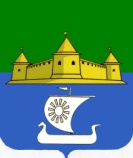 МУНИЦИПАЛЬНОЕ ОБРАЗОВАНИЕ«МОРОЗОВСКОЕ ГОРОДСКОЕ ПОСЕЛЕНИЕ ВСЕВОЛОЖСКОГО МУНИЦИПАЛЬНОГО РАЙОНА ЛЕНИНГРАДСКОЙ ОБЛАСТИ»СОВЕТ ДЕПУТАТОВР Е Ш Е Н И Еот 24 июня 2019 года № 31   На основании статьи 37 Федерального закона от 06.10.2003г. № 131-ФЗ «Об общих принципах организации местного самоуправления в Российской Федерации», Устава муниципального образования «Морозовское городское поселение Всеволожского муниципального района  Ленинградской области»,  в целях оптимизации расходов бюджета муниципального образования «Морозовское городское поселение Всеволожского муниципального района Ленинградской области», Совет депутатов принялРЕШЕНИЕ:Утвердить организационную структуру администрации муниципального образования «Морозовское городское поселение Всеволожского муниципального района Ленинградской области» согласно приложению №1.Согласовать штат администрации муниципального образования «Морозовское городское поселение Всеволожского муниципального района Ленинградской области» в количестве 15,5 единиц согласно приложению № 2.Настоящее решение вступает в силу с 25 июня 2019 года. Признать утратившим силу с момента вступления настоящего решения Совета депутатов от 25 декабря 2017 года № 55 «Об утверждении организационной структуры и штатного расписания администрации муниципального образования «Морозовское городское поселение Всеволожского муниципального района Ленинградской области»          5. Опубликовать настоящее решение в газете «Ладожские новости».         6. Разместить настоящее решение на официальном сайте муниципального образования www.adminmgp.ru. 7. Контроль исполнения настоящего решения оставляю за собой.Глава муниципального образования                                                           Е.Б.ЕрмаковаПриложение № 2к решению Совета депутатовМО «Морозовское городское поселение»от 24 июня 2019 года № 31Об утверждении организационной структуры и штатного расписания администрации муниципального образования «Морозовское городское поселение Всеволожского муниципального района Ленинградской области»Администрация МО "Морозовское городское поселение
 Всеволожского муниципального района Ленинградской области"Администрация МО "Морозовское городское поселение
 Всеволожского муниципального района Ленинградской области"Администрация МО "Морозовское городское поселение
 Всеволожского муниципального района Ленинградской области"Администрация МО "Морозовское городское поселение
 Всеволожского муниципального района Ленинградской области"Администрация МО "Морозовское городское поселение
 Всеволожского муниципального района Ленинградской области"Администрация МО "Морозовское городское поселение
 Всеволожского муниципального района Ленинградской области"Администрация МО "Морозовское городское поселение
 Всеволожского муниципального района Ленинградской области"Администрация МО "Морозовское городское поселение
 Всеволожского муниципального района Ленинградской области"Администрация МО "Морозовское городское поселение
 Всеволожского муниципального района Ленинградской области"Администрация МО "Морозовское городское поселение
 Всеволожского муниципального района Ленинградской области"Администрация МО "Морозовское городское поселение
 Всеволожского муниципального района Ленинградской области"Администрация МО "Морозовское городское поселение
 Всеволожского муниципального района Ленинградской области"Администрация МО "Морозовское городское поселение
 Всеволожского муниципального района Ленинградской области"Администрация МО "Морозовское городское поселение
 Всеволожского муниципального района Ленинградской области"Администрация МО "Морозовское городское поселение
 Всеволожского муниципального района Ленинградской области"Администрация МО "Морозовское городское поселение
 Всеволожского муниципального района Ленинградской области"Администрация МО "Морозовское городское поселение
 Всеволожского муниципального района Ленинградской области"Администрация МО "Морозовское городское поселение
 Всеволожского муниципального района Ленинградской области"Администрация МО "Морозовское городское поселение
 Всеволожского муниципального района Ленинградской области"Администрация МО "Морозовское городское поселение
 Всеволожского муниципального района Ленинградской области"Администрация МО "Морозовское городское поселение
 Всеволожского муниципального района Ленинградской области"Администрация МО "Морозовское городское поселение
 Всеволожского муниципального района Ленинградской области"Администрация МО "Морозовское городское поселение
 Всеволожского муниципального района Ленинградской области"Администрация МО "Морозовское городское поселение
 Всеволожского муниципального района Ленинградской области"Администрация МО "Морозовское городское поселение
 Всеволожского муниципального района Ленинградской области"Администрация МО "Морозовское городское поселение
 Всеволожского муниципального района Ленинградской области"Администрация МО "Морозовское городское поселение
 Всеволожского муниципального района Ленинградской области"Администрация МО "Морозовское городское поселение
 Всеволожского муниципального района Ленинградской области"Администрация МО "Морозовское городское поселение
 Всеволожского муниципального района Ленинградской области"Администрация МО "Морозовское городское поселение
 Всеволожского муниципального района Ленинградской области"Администрация МО "Морозовское городское поселение
 Всеволожского муниципального района Ленинградской области"Администрация МО "Морозовское городское поселение
 Всеволожского муниципального района Ленинградской области"Номер документаНомер документаНомер документаНомер документаНомер документаНомер документаНомер документаНомер документаНомер документаДата составленияДата составленияДата составленияДата составленияУтвержденоУтвержденоУтвержденоУтвержденоРаспоряжением от _____________№____лсРаспоряжением от _____________№____лсРаспоряжением от _____________№____лсРаспоряжением от _____________№____лсРаспоряжением от _____________№____лсРаспоряжением от _____________№____лсРаспоряжением от _____________№____лсРаспоряжением от _____________№____лсРаспоряжением от _____________№____лсРаспоряжением от _____________№____лсРаспоряжением от _____________№____лсРаспоряжением от _____________№____лсРаспоряжением от _____________№____лсРаспоряжением от _____________№____лсРаспоряжением от _____________№____лс1,1Штат в количестве Штат в количестве Штат в количестве Штат в количестве 15,515,5единицединицна период с "__" _______ 2019 годана период с "__" _______ 2019 годана период с "__" _______ 2019 годана период с "__" _______ 2019 годана период с "__" _______ 2019 годана период с "__" _______ 2019 годана период с "__" _______ 2019 годана период с "__" _______ 2019 годана период с "__" _______ 2019 годана период с "__" _______ 2019 годана период с "__" _______ 2019 годана период с "__" _______ 2019 годана период с "__" _______ 2019 годаГлава администрации________________ Стрекаловский А.А.Глава администрации________________ Стрекаловский А.А.Глава администрации________________ Стрекаловский А.А.Глава администрации________________ Стрекаловский А.А.Глава администрации________________ Стрекаловский А.А.Глава администрации________________ Стрекаловский А.А.Глава администрации________________ Стрекаловский А.А.Глава администрации________________ Стрекаловский А.А.Глава администрации________________ Стрекаловский А.А.Глава администрации________________ Стрекаловский А.А.Глава администрации________________ Стрекаловский А.А.Глава администрации________________ Стрекаловский А.А.Глава администрации________________ Стрекаловский А.А.Глава администрации________________ Стрекаловский А.А.№ 
п/п Наименование 
структурного 
подразделенияКатегория
муниципальной
службыДолжность, класс квалификацииКол-во
штатных
единицМесячный 
должн.
окладКлассный чинКлассный чинКлассный чинКлассный чинКлассный чинЗа выслугу летЗа выслугу летЗа выслугу летДополнительные выплаты (надбавки) , руб.Дополнительные выплаты (надбавки) , руб.Дополнительные выплаты (надбавки) , руб.Дополнительные выплаты (надбавки) , руб.Дополнительные выплаты (надбавки) , руб.Дополнительные выплаты (надбавки) , руб.Дополнительные выплаты (надбавки) , руб.Дополнительные выплаты (надбавки) , руб.Дополнительные выплаты (надбавки) , руб.Дополнительные выплаты (надбавки) , руб.Дополнительные выплаты (надбавки) , руб.Дополнительные выплаты (надбавки) , руб.Дополнительные выплаты (надбавки) , руб.Дополнительные выплаты (надбавки) , руб.Дополнительные выплаты (надбавки) , руб.Дополнительные выплаты (надбавки) , руб.Дополнительные выплаты (надбавки) , руб.Дополнительные выплаты (надбавки) , руб.Дополнительные выплаты (надбавки) , руб.Дополнительные выплаты (надбавки) , руб.Дополнительные выплаты (надбавки) , руб.Дополнительные выплаты (надбавки) , руб.Дополнительные выплаты (надбавки) , руб.Всего 
в месяцВсего 
в месяцВсего 
в месяцВсего 
в месяц№ 
п/п Наименование 
структурного 
подразделенияКатегория
муниципальной
службыДолжность, класс квалификацииКол-во
штатных
единицМесячный 
должн.
окладКлассный чинКлассный чинКлассный чинКлассный чинКлассный чинЗа выслугу летЗа выслугу летЗа выслугу летЗа особые 
условия трудаЗа особые 
условия трудаЗа особые 
условия трудаЗа особые 
условия трудаЗа особые 
условия трудаЕжемесячн.
денежное
 поощрениеЕжемесячн.
денежное
 поощрениеЕжемесячн.
денежное
 поощрениеЕжемесячн.
денежное
 поощрениеЗа выполнение 
особо важных и 
сложных заданий За выполнение 
особо важных и 
сложных заданий За выполнение 
особо важных и 
сложных заданий За выполнение 
особо важных и 
сложных заданий Материальная 
помощьМатериальная 
помощьМатериальная 
помощьМатериальная 
помощьЕжемесячное 
денежное 
премированиеЕжемесячное 
денежное 
премированиеЕжемесячное 
денежное 
премированиеЕжемесячное 
денежное 
премированиеЕжемесячное 
денежное 
премированиеЕжемесячное 
денежное 
премированиеВсего 
в месяцВсего 
в месяцВсего 
в месяцВсего 
в месяцруб. руб.руб.руб.руб.руб.%руб.руб.%руб.руб.руб.руб.%%руб.руб.%%руб.руб.%%руб.руб.%%руб.руб.руб.руб.руб.руб.руб.руб.1Высшее
должностное
лицоГлава администрации12РуководительЗам. главы администрации13РуководительЗам. главы администрации14Финансово-
экономический секторРуководительНачальник финансово-
экономического сектора15Финансово-
экономический секторГлавный специалистГлавный специалист - гл. бухгалтер16Финансово-
экономический секторСпециалистСпециалист-экономист17Главный специалистГлавный специалист – экономист(контрактный управляющий)18Главный специалистГлавный специалист по управлению муниципальным имуществом19Главный специалист ьГлавный специалист по архитектуре,градостроительству, землеустройству, дорожному хозяйству и благоустройству110Главный специалистГлавный специалист по организационным и общим вопросам111Главный специалистГлавный специалист по организационным и общим вопросам0,512 СпециалистСпециалист секретарь-референт113Главный специалистГлавный специалист по жилищному и коммунальномухозяйству114Ведущий специалистВедущий специалист по делам гражданской обороны и чрезвычайным ситуациям115Главный специалист Главный специалист - юрисконсульт116СпециалистСпециалист-юрисконсульт1ВСЕГО:15,5Руководитель кадровой службы Руководитель кадровой службы Начальник финансово-экономического сектора Начальник финансово-экономического сектора Начальник финансово-экономического сектора Начальник финансово-экономического сектора Начальник финансово-экономического сектора Начальник финансово-экономического сектора Начальник финансово-экономического сектора Начальник финансово-экономического сектора 